PRIJAVNICA ZA SUCJELAVANJE NA 20. MEĐUNARODNI SAJAM PODUZETNIŠTVA„MESAP 2018“15.-17. lipanj 2018., SAJAMSKA DVORANA U NEDELIŠĆUTvrtka/Obrt/OPG; ___________________________________________________________Adresa:OIB tvrtke/obrta/OPG-a: _______________________Kontakt osoba: __________________Tel./mob.: ___________________________________ E-mail: ________________________Proizvodi: ________________________________________________________________________________________________________________________________________________________________________________________________________________________Potpisivanjem prijavnice izlagač se obvezuje da će:ishoditi kod nadležnih tijela RH sva potrebna odobrenja (dozvole) za prodaju na sajmu i uskladiti svoju djelatnost sa svim zakonskim i podzakonskim aktima RH,biti prisutan na sajmu sva tri dana održavanja (15.-17. lipnja 2018.) u radno vrijeme sajma,ukoliko prijavljeni izlagač nije u mogućnosti nastupati na sajmu, o tome obavijestiti organizatora najkasnije 7  dana prije početka sajma.Temeljem čl. 7. Zakona o zaštiti osobnih podataka („Narodne novine“ broj  103/03., 118/06., 41/08., 130/11. I 106/12.), podnositelj prijave daje izričitu privolu za prikupljanje i obrađivanje osobnih podataka navedenih u ovom obrascu u svrhu (zaokružiti):sufinanciranja izlaganja na sajmovima od strane Koprivničko-križevačke županije, kao voditelja obrade osobnih podataka,ustupanja podataka nadležnom Ministarstvu,obavještavanja o sudjelovanju u organizaciji sajmova, manifestacija, događanja na području i izvan granica Republike Hrvatske,obavještavanja o provođenju stručnih edukacija iz područja gospodarstva i drugim temama vezanim za unapređenje poslovanja.Prikupljeni osobni podaci će se koristiti i čuvati zaključno sa 31.12.2018.Popunjenu prijavnicu i kopiju rješenja o obavljanju registrirane djelatnosti dostavite najkasnije do 25. svibnja 2018. godinu u Koprivničko-križevačku županijuUpravni odjel za gospodarstvo, komunalne djelatnosti i poljoprivredu, soba 61/IIAntuna Nemčića 5Koprivnica ili e-mail: jasna.sabolic@kckzz.hrMjesto i datum:						Potpis i pečat________________________________			____________________________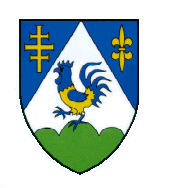 